Projectplan fondsenwervingten behoeve vanSpeel- en beweegplein LommDe droom van Lomm:Dit plein ombouwen tot het speel-beweeg-ontmoetingsplein van het dorp! 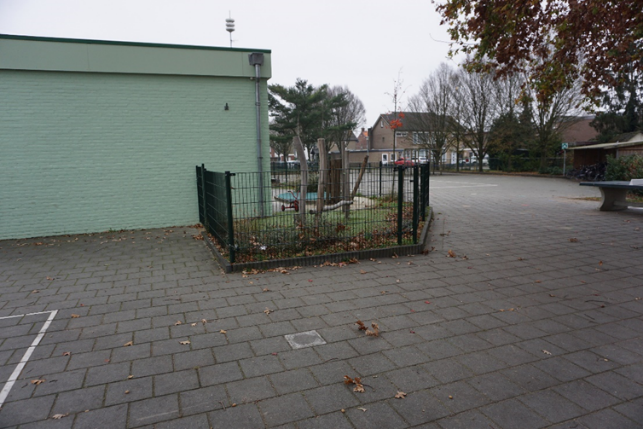 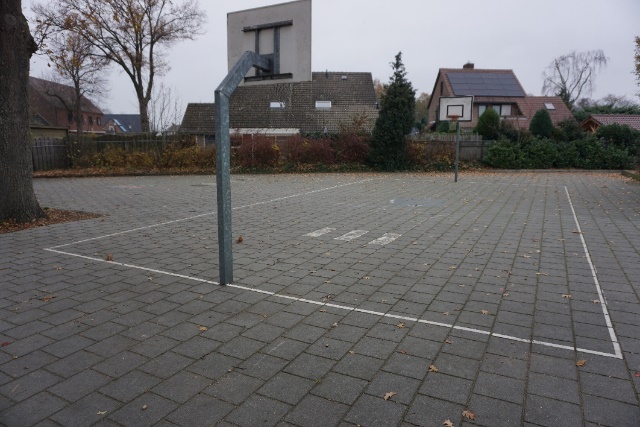 Dorpsraad LommDecember 2021VoorwoordVoor u ligt het projectplan fondsenwerving van de dorpsraad Lomm. Dit projectplan is geschreven om ‘de droom van Lomm’ waar te gaan maken. Deze droom is niet alleen een droom van de dorpsraad, maar van diverse organisaties en vele inwoners van het dorp. Dit document is opgesteld om u meer te vertellen wie we zijn, waarom we het speelterrein willen aanpakken, hoe het plan er uit ziet en waarom we uw steun hierbij nog nodig hebben.Het dorp LommHet dorp Lomm heeft ongeveer 1000 inwoners.  Het dorp ligt aan de Maas en maakt sinds 2010 deel uit van de gemeente Venlo.Het dorp telt een rijk verenigingsleven, er zijn maar liefst 19 verenigingen en stichtingen actief in Lomm. Ook heeft het dorp een basisschool met ongeveer 60 Leerlingen. De laatste jaren verandert het dorp behoorlijk. Daar waar decennia lang vooral authentieke Lommenaren in het dorp woonden, is er nu ook veel sprake van inwoners afkomstig uit alle stadsdelen van de gemeente Venlo. Dit betekent wel dat er ook andere culturen in het dorp komen wonen, wat daarmee een aanpassing van de eigen inwoners vergt. De dorpsraad zorgt ervoor dat iedere nieuwe inwoner een welkomst brief krijgt in het Nederlands, Pools en Engels. Dit heeft al tot verschillende leuke reacties geleid. Voor de verenigingen vraagt deze ontwikkeling nog een behoorlijke aanpassing qua organisatie en activiteitenprogrammering; de school profiteert ondertussen wel al van deze ontwikkeling en heeft intussen een internationale schakelklas.Dorpsraad De dorpsraad van Lomm is opgericht in 2008. De dorpsraad bestaat uit 9 leden. In de bijgevoegde oprichtingsakte kunt u onze doelstellingen vinden. Ook is een recent uittreksel van de KVK toegevoegd.De dorpsraad heeft een eigen website; LommOnline: https://lommonline.nl/. Ook kunt u ons vinden op Facebook onder 'Dorpsraad Lomm’.Bij projecten werken we met werkgroepen. Hierbij wordt nadrukkelijk gekeken naar de kennis en handjes die we in het dorp hebben. We kijken daarbij bijvoorbeeld ook naar studerende jeugd die in de praktijk van grote waarde zijn. Mede door die werkgroepen hebben we prachtige dingen met en voor het dorp kunnen realiseren.Speelplein Lomm - aanleiding voor het project Het speel- en beweegterrein ligt midden in Lomm. Het ligt dus op een centrale plek, die voor alle bewoners van het dorp goed bereikbaar en toegankelijk is. Het perceel van het speel- en beweegplein bestaat momenteel uit een vrij groot terrein, waar slechts enkele speeltoestellen op staan met daaromheen struiken en bomen. De ondergrond bestaat uit tegels. Het geheel maakt een grijze, gedateerde en weinig uitnodigende indruk. Voor de jongste kinderen is er niets te doen en (groot)ouders hebben geen plek om te zitten. Kortom geen bruisend plein dat uitnodigt tot beweging, spel en contact.Hoewel er verspreid over diverse speelpleintjes verschillende speeltoestellen staan, bestaat er behoefte aan één groot uitgebreid speel- en beweegterrein met uitdagingen voor kinderen/jeugd en dat uitnodigt tot ontmoeting en contact. De basisschool heeft haar onderwijskundig concept 5 jaar geleden vernieuwd. Van klassikaal onderwijs naar gepersonaliseerd leren. Vanuit de brede kind ontwikkeling, is fysieke ontwikkeling en cognitieve ontwikkeling onlosmakelijk met elkaar verbonden. De school heeft ook stevig geïnvesteerd voor de lange termijn. Er heeft vorig jaar een behoorlijke vernieuwbouw plaatsgevonden. De levensvatbaarheid van de school is getoetst binnen de stichting Fortior (waar de school deel van uitmaakt) alsook bij de ouders.De gemeente Venlo heeft gezondheid als een belangrijk speerpunt binnen hun beleid benoemd. De aanpalende stichting jeugdclub Sirene'99 maakt gebruik van dezelfde speelvoorziening. Deze verschillende insteken hebben we gebundeld.Aan het plein is ook een dagvoorziening/dorpshuiskamer voor ouderen met een zorgvraag gestart. Het uitzicht van de huiskamer is gericht op het dorpsplein. De dagvoorziening voor ouderen werkt nu al samen met de school. De nieuwe moestuin zal deze samenwerking een boost geven, want nu kunnen de kinderen uit eigen tuin samen met de vrijwilligers een maaltijd bereiden voor de gasten van de dagvoorziening.  Bovengenoemde partijen hebben een werkgroep gevormd waar ook dorpsraad Lomm deel van uitmaakt. Samen zijn ze een traject gestart met als doel:Midden in ons dorp zorgen voor een plek die kinderen uitnodigt om weer buiten te gaan spelen en waar volwassenen elkaar kunnen ontmoeten!Wie zijn er, naast de dorpsraad, bij betrokken:De school; afvaardigingDe leerlingen; wordt voortdurend om input gevraagdJeugdclub Sirene'99. Vanaf groep 1 (van de basisschool) kunnen kinderen lid worden van de jeugdclub, ze zijn dan 4 jaar. Ze kunnen lid blijven t/m de derde klas van de middelbare school, ze zijn dan ongeveer 15 jaar. Ongeveer 95% van alle kinderen in de leeftijdsgroep 4 t/m 15 jaar zijn ook werkelijk lid van onze vereniging. In de praktijk zijn dat er meestal iets over de 65. We bereiken dus een heel groot gedeelte van de Lommse kinderen met onze activiteiten. Ook hebben we een groot leidingbestand van maar liefst 50 personen. Hiervan vormen rond de 10 mensen het bestuur, dat de grote lijnen en het clubbeleid uitstippelt. Een gedeelte van de leiding bestaat uit jonge leiding (zogenaamde hulpleiding), die meteen na het lid-zijn aan onze leiding worden toegevoegd. De doorstroming van leden naar hulpleiding verloopt dan ook soepel. Samen met de “gewone” leiding allemaal mensen die zich wekelijks inzetten om anderen een leuke (club)avond te bezorgen. Samen met de leden houdt dat in dat 14% van de Lommse inwoners lid is van onze club. De kinderen zijn over 5 clubavonden verdeeld. Iedere clubavond heeft zijn eigen vaste leiding die elke week iets voor de groep organiseert: sport, spellen binnen en buiten, speurtochten, creativiteit, toneel, zwemmen, enz. Traditioneel worden er elk jaar St. Nicolaasavonden georganiseerd. Gezamenlijk houden we ieder jaar een Carnavalsavond. Voor de oudste 2 groepen (tweede en derde klas van de middelbare school) worden 2 wekelijks Soosavonden georganiseerd. Waarbij de helft van de avonden onder genot van frisdrank en muziek wordt gepraat en spellen worden gespeeld. De andere avonden vindt een activiteit plaats, meestal op een andere plaats.De gemeente (vroegtijdig meegenomen en geregeld aanwezig geweest bij de overleggen).Alle omwonenden in een ruime straal rondom het speelplein (inclusief dorpsdagvoorziening)Inhoud van het plan?In het dorp Lomm is middels groepsgesprekken met bewoners/kinderen, verenigingen, organisaties en omwonenden een proces op gang gekomen en zijn de wensen ten aanzien van het plein geïnventariseerd. Hieruit is de volgende wensenlijst gekomen: •	Behoefte aan uitdagende en gevarieerde speelmogelijkheden.•	Behoud en versterken van het groene karakter van de plek en natuurlijke materialen van despeeltoestellen zelf.•	Mogelijkheden voor kinderen met een handicap om mee te doen.•	Ontmoetingsplek voor het hele dorp, voor jong en oud.In overleg met professionals van Venlo.fit en met diverse professionele leveranciers van speeltoestellen zijn we gekomen tot een ontwerp wat aansluit bij de wensen van de buurt. Het ontwerp is opgesteld door bureau Kragten met input vanuit de Lommse kinderen.Het ontwerp is volledig in te zien in bijlage 3.In het ontwerp staan de volgende punten centraal:•	Uitdaging voor kinderen van alle leeftijden•	Groene uitstraling•	Rolstoeltoegankelijk•	Veilig (voorkomen dat kleine kinderen de straat op rennen)•	Uitnodigend voor (ontmoeting tussen) jong en oud•	Voldoende ruimte voor vrij spel, beweging en fantasie•	Aansluiting met thematisch en digitaal buitenlerenIn het ontwerp zijn de volgende elementen opgenomen:•	Een groot klimtoestel voor wat oudere kinderen•	Een speelbos•	Een evenwichtsbalk•	Een klimheuvel met diverse mogelijkheden om erop te komen en een glijbaan•	Diverse kleine toestellen (wip, duikelrek enz.)•	Diverse bankjes•	Klimbomen met verbindingstouw•	Een minitheater        Een moestuin        Een Multi court.Doelgroep en aantal gebruikersHet speel- en beweegplein is openbaar toegankelijk.Naast de ongeveer 60 leerlingen van de basisschool, zal ook jeugdclub Sirene’99 met ongeveer 70 leden er gebruik van maken. In het gemeenschapshuis naast het beoogde speel- en beweegplein is elke week een of tweemaal een bijeenkomst van de ZON (Stichting Zorg Om Naasten.) Dit is een dagbesteding voor ouderen opgezet door en voor het dorp en gerund door vrijwilligers. De leerlingen van de hoogste klas lopen regelmatig mee bij de dagvoorziening. Dit wordt zeer gewaardeerd door de bezoekers en vrijwilligers van de dagvoorziening . Nu kunnen we ook andersom gaan werken en gaan de gasten van de opvang mee in de moestuin werken. De kinderen kunnen dan ook samen met de vrijwilligers een maaltijd  maken van de producten uit eigen tuin . Verder hebben zich ook ouders en familieleden opgegeven om mee te helpen. Duidelijk een aanwinst voor de saamhorigheid in het dorp.Op basis van de verdeling naar leeftijdscategorieën, verwachten we dat op jaarbasis in totaal ruim 1000 kinderen, jeugdigen en dorpsbewoners (ouders, opa’s, oma’s en ouderen van de dagvoorziening) elkaar treffen op het plein.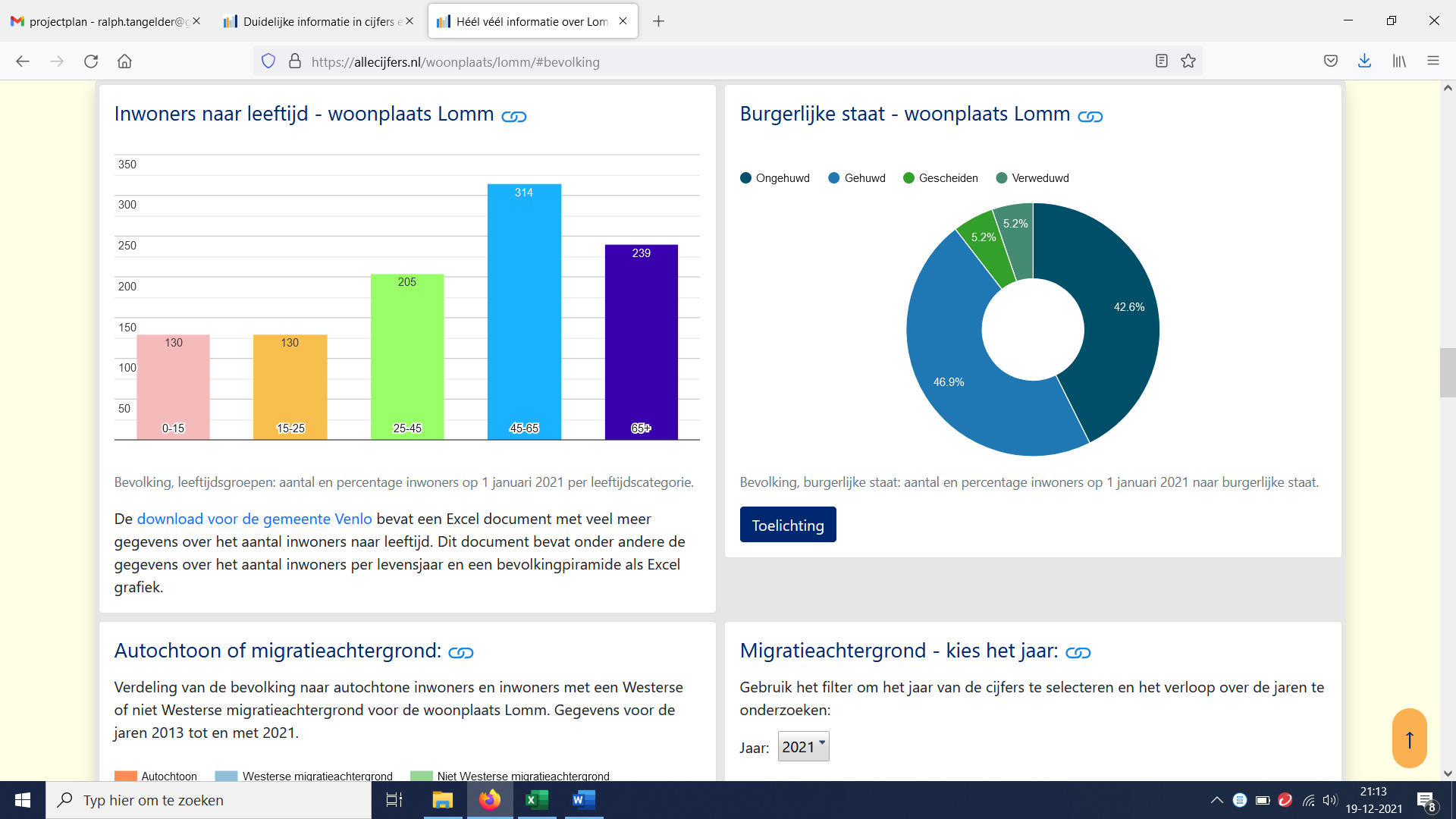 Bron: allecijfers.nl Integrale toegankelijkheid In het ontwerp is er maximaal rekening mee gehouden dat het plein ook goed toegankelijk is voor kinderen en volwassenen met een mobiliteitsbeperking. Dit doen we door als basis een vlakke ondergrond te kiezen met een brede toegang.De inrichting van de voorziening kenmerkt zich door het aanwezig zijn van een breed arsenaal aan bewegingsfuncties, waar ook zeker gemakkelijk toegankelijke elementen zijn opgenomen. Door het aanbod in bewegingsfuncties breed te maken (dit is gebeurd in afstemming met de sportconsulent van de gemeente) kunnen kinderen de mogelijkheden die ze wel hebben inzetten in de rijke en brede speelomgeving. Dus als een kind bijvoorbeeld niet kan lopen, maar wel kan duikelen dan is die mogelijkheid er. Zie ook het ontwerp in de bijlage. Welke stappen zijn al gezet tot op heden/stand van zakenVoor de realisatie van de vernieuwde speel- en ontmoetingsplek zijn de volgende fases gedefinieerd. VoorbereidingsfaseIn deze fase hebben de gesprekken tussen de beoogde partners plaatsgevonden, om te peilen hoeveel draagvlak er was om het huidige plein op te knappen en te vernieuwen om daarmee gezamenlijk het speel- en beweegplein te realiseren. De eerder genoemde partners hebben zich gecommitteerd aan de gezamenlijke visie. Tevens is er in deze fase een verkenning uitgevoerd naar mogelijke financieringsbronnen. Deze verkenning bleek succesvol omdat zowel de basisschool alsook de gemeente bereid bleken te willen investeren. Daarmee is het financiële fundament gelegd.  Voor de aanvullende financiële middelen wordt nu een traject van fondsenwerving en een crowdfundingsactie opgezet. Echter zijn alle coronabeperkingen een belemmerende factor om veel dorpsactiviteiten op touw te kunnen zetten. Gedacht wordt nu aan actie waarbij je bijvoorbeeld een fruitboom kunt adopteren, een paar vierkante meter gras of een tegel met je naam erop kunt kopen. Hierdoor zal de betrokkenheid van het dorp toenemen. Ook willen we om sponsoren te werven een QR-code route in het dorp uitzetten [zie https://lommonline.nl/2021/01/19/wandeling-met-qr-code-door-lomm/]. Ondernemers kunnen m.b.v. filmpjes uitleggen waarom ze op basis van maatschappelijk ondernemerschap willen bijdragen aan de realisatie van het speel- en beweegplein. Uitvoeringsfase:Met de toegezegde middelen van zowel de school en de gemeente alsook de opbrengsten uit sponsoring, de fondsen en de gevoerde acties, zal in maart 2022 een start gemaakt worden met het grondwerk. Hiervoor wordt een weekplanning gemaakt met o.a. werkzaterdagen voor het dorp: Vrijwilligers uit het dorp zullen op verschillende zaterdagen de handen uit de mouwen steken om enerzijds de kosten te drukken en anderzijds de betrokkenheid bij de speeltuin te vergroten. Deze dagen willen we afsluiten met een gezamenlijke buurtborrel of buurtbarbecue, om de cohesie te verhogen en de successen te vieren. Er wordt gezocht naar lokale ondernemers die een aantal werkzaamheden willen verrichten, zoals sponsoring in natura (denk aan grondbewerking of het neerzetten van planten).Vanaf april/mei staat dan de herinrichting met nieuwe aanplant en de plaatsing van de nieuwe speeltoestellen gepland. Dit alles kan echter pas doorgaan als de financiering hiervoor rond is. Naar aanvullende middelen wordt nog gezocht en wordt een beroep gedaan op fondsenwerving en crowdfunding.Geraamde kosten en financieringOp basis van het ontwerp van bureau Kragten is een kostenraming gemaakt. De kosten zijn geraamd op  € 118.388,00. In bijlage 4 (tabblad1) is deze raming met de specificatie van de kosten opgenomen. Een groot deel van de kosten is afgedekt door de bijdrage van school, steun van de gemeente Venlo, acties en besparingen door zelfwerkzaamheid. Ook hebben diverse sponsoren en organisaties hun medewerking in geld of besparing door sponsoring van gereedschap/materiaal al toegezegd. Voor het resterende tekort van € 26.000 wordt een aanvullend traject van fondsenwerving uitgezet. Zie het actueel dekkingsplan in bijlage 4 (tabblad 2).Afspraken met betrekking tot onderhoudMet de gemeente Venlo (eigenaar van de grond) zijn afspraken gemaakt met betrekking tot het onderhoud. De verplichte keuring van de speeltoestellen neemt de gemeente voor haar rekening. Aan het dorp wordt gevraagd zelf de handen uit de mouwen te steken en te zorgen dat het plein er door het jaar heen netjes bij ligt. Deze opdracht is Lomm wel toevertrouwd. Twee zaterdagen per jaar zal de buurt aan de slag gaan met het groenonderhoud en klein onderhoud van de speeltoestellen. Deze medewerking is door de buurt/dorpsgemeenschap al toegezegd. SlotwoordAls dorpsraad Lomm staan we voor bevordering van de leefbaarheid in ons mooie dorp. De realisatie van het speel- en beweegplein zal hier zeker aan bijdragen. Het proces naar de realisatie van het plein heeft al gezorgd voor een mooi traject van saamhorigheid en heeft de sociale cohesie versterkt.Samen met bewoners (jong en oud), organisaties en het verenigingsleven werken we toe naar een plek midden in het dorp die kinderen uitnodigt om meer buiten te gaan spelen en waar volwassenen elkaar kunnen ontmoeten, dat is waar we voor gaan. Hopelijk kunnen we rekenen op uw steun om dit mooie plan te realiseren. 